1.   GENEL KURALLAR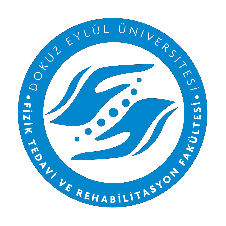 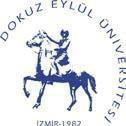 Her öğretim yılı güz / bahar yarıyılında Web. Ders Kayıt İşlemlerini ve Ders Ekle / Çıkar işlemleriniyapma sorumluluğu öğrenciye aittir.Öğrenci o döneme ait web. Ders kaydını yapmaz ise o dönemderslerine giremez.Uzaktan WEB. Ders Kayıt İşlemleri, Ekle-Çıkar İşlemleri, Mazeret Ders Kaydı işlemleri ve Ek Kredi İşlemleri “Sınırlı ve Süreli” işlemlerdir. Her ne sebeple olursa olsun bu işlemlerin tekrarı yoktur, süre uzatımı yoktur ve mazereti yoktur.Ders Kayıt işlemleri:	web adresi üzerinden yapılır.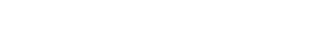 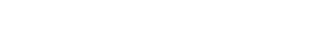 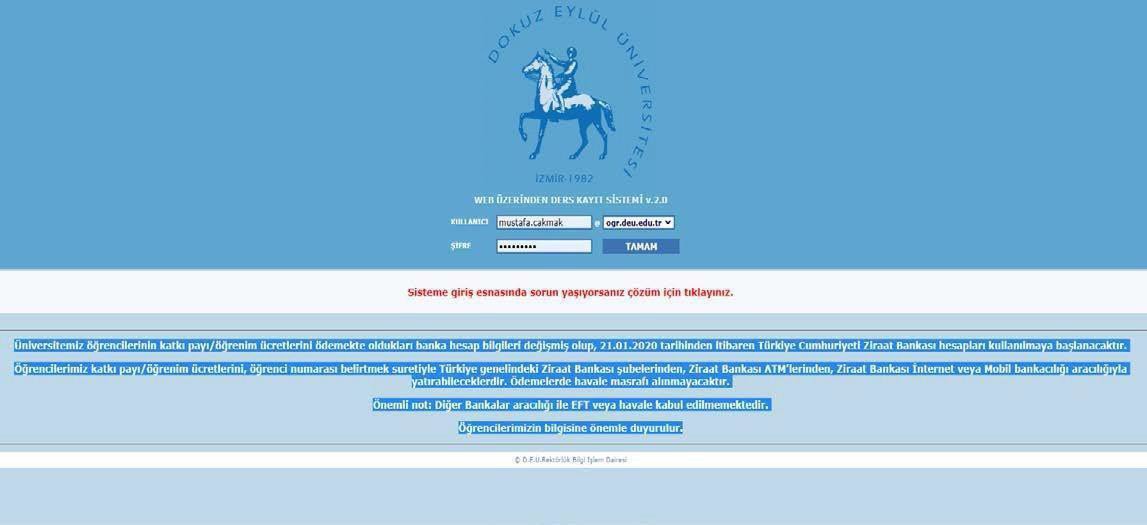 WEB. ÜZERİNDEN DERS KAYIT SİSTEMİ AÇIKLAMALARÜniversitemiz öğrencilerinin katkı payı/öğrenim ücretlerini ödemekte oldukları banka hesap bilgileri değişmiş  olup,  21.01.2020  tarihinden  itibaren  Türkiye  Cumhuriyeti  Ziraat  Bankası  hesapları 	  kullanılmaya başlanacaktır. 	Öğrencilerimiz katkı payı/öğrenim ücretlerini, öğrenci numarası belirtmek suretiyle*Türkiye genelindeki Ziraat Bankası şubelerinden,*Ziraat Bankası ATM’lerinden,*Ziraat Bankası İnternet	veya Mobil	bankacılığı aracılığıyla yatırabileceklerdir.*Ödemelerde havale masrafı alınmayacaktır.Öğrencilerimizin bilgisine önemle duyurulur.1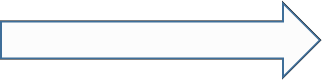 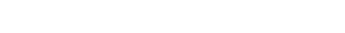 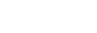 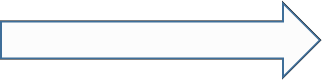 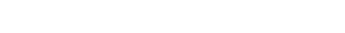 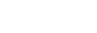 DEBİS kullanıcı adı:	numaranız@ogr.deu.edu.tr,	veya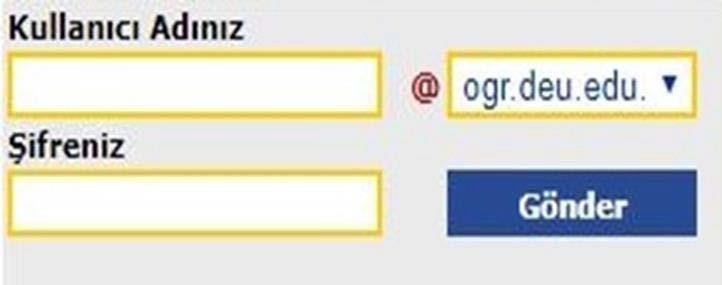 ad.soyad@ogr.deu.edu.tr şeklindedir.Şifre:  Daha  önce  değiştirmediyseniz  doğum tarihinizdir.  Şifrenizle  ilgili  bir  sorun  yaşamanızdurumunda Fakültemiz Öğrenci İşleri Birim telefonlarını arayınız.0 (232) 4124913	0 (232) 4124912	0 (232) 4124908İlan edilen tarih aralığının son günü Ders kayıt sistemi kapanır ve sınıf listeleri oluşturulur.  Bu nedenle tüm öğrencilerimizin Ders kayıt işlemlerini son gün son saate bırakmadan öncelikli gerçekleştirmeleri önem arz etmektedir.2.   DERS KAYIT İŞLEMLERİHazırlık sınıfını isteğe bağlı seçen öğrenciler Web. Ders kayıt tarihleri arasında DEBİS ekranından adres bilgilerini girip kayıtlarını onaylamaları gerekmektedir. Bunun dışında herhangi bir web. Ders kayıt işlemleri bulunmamaktadır.Cep telefonu ve e-posta adresinizi güncelleyiniz. Size bu bilgiler üzerinden ulaşılacaktır.Ders seçme ekranında tekrar edilecek dersler (başarısız olunan veya devamsızlık nedeniyle tekrar alınacak dersler) ve öğrencinin ilk kez alacağı dersler görüntülenecektir.Öğrenci; 1 yarıyılda en ço k (31) kredi ders alabilir.Öğrenci; 1 yarıyılda en az 30 AKTS ders alması zorunludur.Öğretim planı yarıyılında yer alan tüm zorunlu derslerin alması zorunludur. Zorunlu dersleri aldıktan sonra, alınan ders toplamı ( her yarıyıl için) 30 AKTS’ ye tamamlanıncaya kadar seçmeli ders alınmalıdır.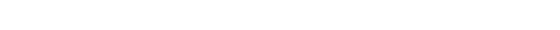 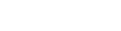 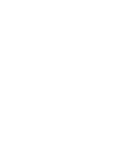 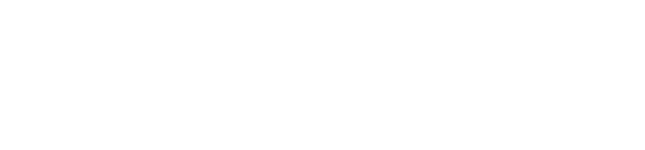 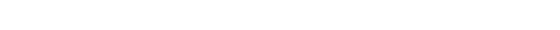 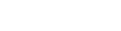 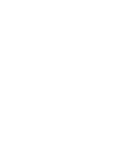 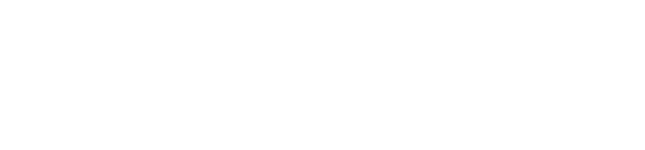 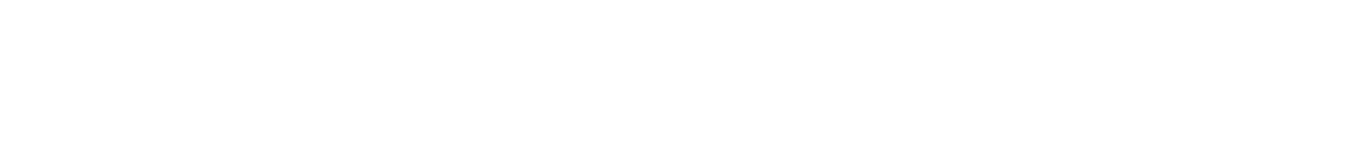 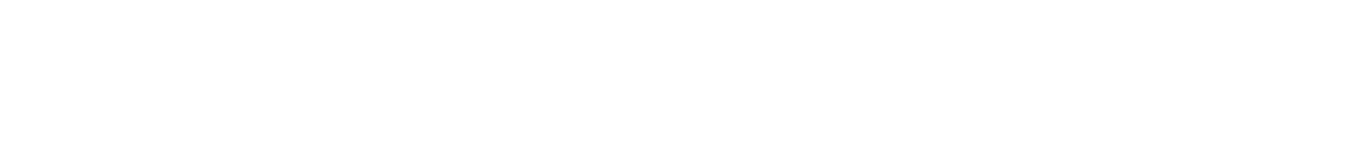 DİKKAT !!! 30 AKTS Toplamı her yarıyıl kendi içerisinde ayrı ayrı değerlendirilir. Yarıyıl AKTS toplamlarınızı güz/bahar yarıyılı EKLE-ÇIKAR haftasında kontrol ediniz. Yarıyılda 29 AKTS’de kalan öğrenci mezun olamaz.Öğrenci okuduğu yıldaki öğretim planına tabidir. Öğretim Planının son sayfasında *, ** ile ön şartlı dersler belirtilmiştir. Öğrenci ön şartlı dersleri almadan sonraki yıldaki ön şartlı dersleri seçemez.FZR 2064 Klinik Yaz Stajını alıp  BAŞARILI olmadan FZR 3086 Klinik Yaz Stajını alamaz.FZR 3086 Klinik Yaz Stajını alıp  BAŞARILI olmadan FZR 4043 Klinik Uygulama I ve FZR 4056 Klinik Uygulama II alamaz.Fakültemizde ders geçme sistemi ile eğitim-öğretim yapılır. Bir öğretim yılına ait eğitim-öğretim programında başarılmamış olan dersler bir sonraki öğretim yılında öncelikli alınması zorunludur. Başarısız olunan dersler ilk önce alınır.Şubelerde kota uygulaması vardır. Boş olan şubelerden seçim yapınız.Ders seçiminde, dönemin dersleri ile bir önceki yıldan devam ederek aldığı ve başarısız olduğu dersler arasında çakışma olması durumunda öğrencinin alttan aldığı teorik dersler (devamdan muaf olduğu dersler) için çakışma durumu Ekle/Çıkar dilekçesi ile düzeltilebilir. Alt sınıftan ilk kez alacağı dersler  ile devamsızlık  nedeniyle  kalınan derslerde ise öncelikle alt sınıf dersi alınacaktır.DİKKAT !!! Klinik Uygulama 1 ve Klinik Uygulama 2 Dersleri uygulama ağırlıklı derslerdir. “ÖĞRETİM VE SINAV UYGULAMA ESASLARI” gereğince tekrar alınan Klinik Uygulama dersine “DEVAM” zorunludur.Öğrenci Ders Seçim İşlemini tamamladıktan sonra “KAYIT” eder.Öğrenci ders seçme işleminden sonra sisteme tekrar girip ders seçme işleminin onaylanıp onaylanmadığını takip ve kontrol etmesi gerekir.Öğrencinin danışman öğretim üyesi tarafından öğrencinin ders kayıt formu kontrol edilip onaylandıktansonra öğrencinin ders kayıt işlemi tamamlanacaktır. Derslerin Danışman öğretim elemanını tarafından onaylandığını control ediniz. Danışmanın ders seçme işlemini reddetmesi durumunda öğrenci tekrar sisteme giriş yapıp tekrar ders seçme ders veya derslerle ilgili yeni bir seçim yapmalı ve tekrar danışman onayına göndermelidir.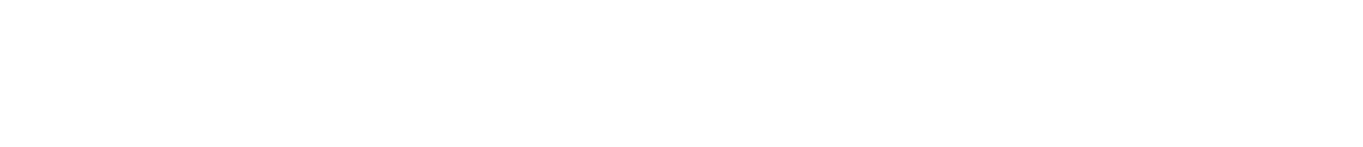 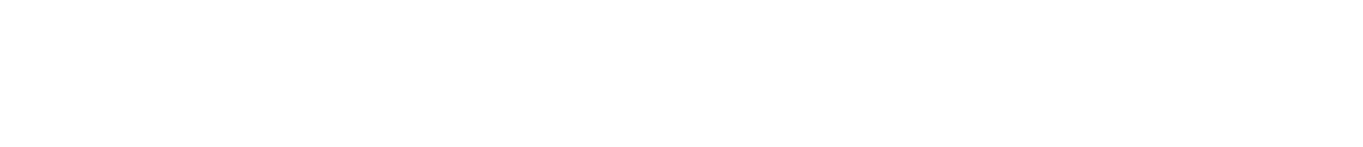 Eksik  /  hatalı onayladığınız  ders  kaydınızı  EKLE  -  ÇIKAR   dilekçesi vererek tamamlayabilirsiniz / düzeltebilirsiniz. Ekle Çıkar dilekçesi bir kere verilir. Sonradan verilen diğer ekle çıkar dilekçeleri işleme alınmaz.3. MEZUNİYET A Ş A M A S I N A G E L E N S O N S I N I F Ö Ğ R E N C İ İ Ç İ N E K K R E D İ  İŞLEMLERİMezuniyet aşamasına gelen SON SINIF öğrencisine azami ders yüküne ek olarak son iki yarıyılda haftada eğitim – öğretim programlarında belirlenen saatin üzerinde EK KREDİ alabilmelerine FAKÜLTE YÖNETİM KURULU tarafından karar verilebilir.Bu   durumda  olan  öğrenciler;  EK   KREDİ  DİLEKÇESİNİ  uzaktanftryo@deu.edu.tr   adresine gönderirler. ( Ek Kredi için öncelikle öğrenci işleri ile görüşünüz.)Yönetim Kurulu’ da Ek Kredi dilekçesi veren öğrencilerin durumlarını karara bağlanır.Öğrenci İşleri Birimi Yönetim Kurulu  Ka r a r la r ı gereğince Ek  Kr edi alan ö ğrenc iler in   işlemlerini tamamlar.Zamanında verilmeyen ek kredi dilekçeleri işleme alınmaz.D.  DERS EKLE – ÇIKAR İŞLEMLERİEKLE – ÇIKAR İşlemleri Telefon, Whatsapp, faks vb. yöntemler ile YAPILAMAZ.Ekle - Çıkar dilekçesi doldurup, imzalayınız ve uzaktanftryo@deu.edu.tr e-posta adresine gönderiniz.EKLE-ÇIKAR dilekçesi 1 kere verilir. Öğrencinin diğer dilekçeleri işleme alınmaz.Ekle - Çıkar işlemleri süreli işlemler olup; Bu işlemler için süre uzatılması veya mazereti yo ktur.Zamanında verilmeyen dilekçeler işleme alınmaz.Değerli öğrencimiz herhangi bir sorunla karşılaşmanız durumunda öğrenci işleri birimini arayınız.0 (232) 4124908 – 0 (232) 4124912 – 0 (232) 4124913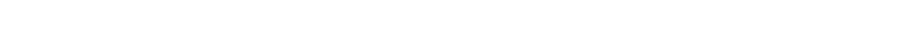 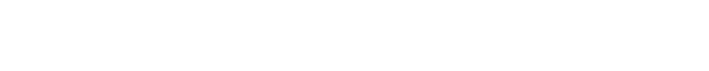 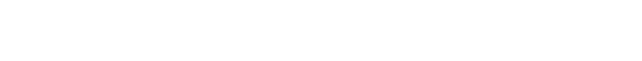 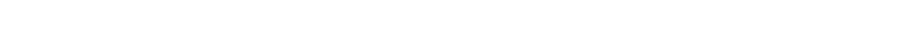 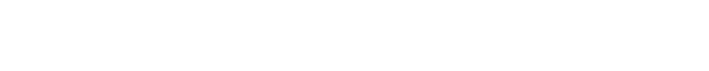 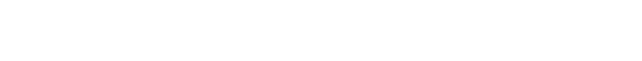 TÜMÖĞRENCİLERİMİZE BAŞARILAR  DİLERİZ.Fakültemiz 2023-2024 Öğretim Yılı Bahar YarıyılıFakültemiz 2023-2024 Öğretim Yılı Bahar YarıyılıFakültemiz 2023-2024 Öğretim Yılı Bahar YarıyılıWeb Ders Kayıt TakvimiWeb Ders Kayıt TakvimiWeb Ders Kayıt TakvimiWEB. DERS KAYIT İŞLEMLERİ
05-09 Şubat 202405 Şubat 2024 Pazartesi     Saat:10:00Öğrenci Kayıt Yenileme ve Ders Seçme İşlemleriWEB. DERS KAYIT İŞLEMLERİ
05-09 Şubat 202405 Şubat 2024 Pazartesi     Saat:10:00Mezuniyet Aşamasına Gelen Son Sınıf Öğrencileri İçin
Ek Kredi Dilekçesi İşlemleriWEB. DERS KAYIT İŞLEMLERİ
05-09 Şubat 202406 Şubat 2024
SalıÖğrenci Kayıt Yenileme ve Ders Seçme İşlemleriWEB. DERS KAYIT İŞLEMLERİ
05-09 Şubat 202406 Şubat 2024
SalıMezuniyet Aşamasına Gelen Son Sınıf Öğrencileri İçin
Ek Kredi Dilekçesi İşlemleriWEB. DERS KAYIT İŞLEMLERİ
05-09 Şubat 202407 Şubat 2024
ÇarşambaÖğrenci Kayıt Yenileme ve Ders Seçme İşlemleriWEB. DERS KAYIT İŞLEMLERİ
05-09 Şubat 202407 Şubat 2024
ÇarşambaDers Seçme İşlemlerinin Son Günü Çarşamba
Saat 17:30’a kadarWEB. DERS KAYIT İŞLEMLERİ
05-09 Şubat 202407 Şubat 2024
ÇarşambaMezuniyet Aşamasına Gelen Son Sınıf Öğrencileri İçin
Ek Kredi Dilekçesi İşlemleri (Öğrenci İşlerini Arayınız.)WEB. DERS KAYIT İŞLEMLERİ
05-09 Şubat 202407 Şubat 2024
ÇarşambaEk Kredi Dilekçesi vermenin son günü Çarşamba                   Saat: 17:30 a kadarWEB. DERS KAYIT İŞLEMLERİ
05-09 Şubat 202408 Şubat 2024
PerşembeEkle/Çıkar İşlemleri (Dilekçe bir kez verilir.)WEB. DERS KAYIT İŞLEMLERİ
05-09 Şubat 202408 Şubat 2024
PerşembeDanışman Onayı ve Gerekli İşlemlerin Öğrenci İşleri Birimi Tarafından TamamlanmasıWEB. DERS KAYIT İŞLEMLERİ
05-09 Şubat 202408 Şubat 2024
PerşembeEkle - Çıkar İşlemlerinin Son Günü Perşembe
Saat:17:30 a kadarWEB. DERS KAYIT İŞLEMLERİ
05-09 Şubat 2024DİKKAT !!! WEB. DERS KAYIT SİSTEMİNİN KAPATILMASIDİKKAT !!! WEB. DERS KAYIT SİSTEMİNİN KAPATILMASIWEB. DERS KAYIT İŞLEMLERİ
05-09 Şubat 202409 Şubat 2024
CumaDerslerin ve gerekli bilgilerin                                                                 DEUZEM sistemine aktarılması12 Şubat 2024
PazartesiDerslerin BaşlamasıUYARI : Öğrencimizin; Kayıt Yenileme ve Ders Seçme İşlemlerini Yukarıda Belirtilen Tarih ve Saatlerde Yapması Zorunludur.UYARI : Öğrencimizin; Kayıt Yenileme ve Ders Seçme İşlemlerini Yukarıda Belirtilen Tarih ve Saatlerde Yapması Zorunludur.UYARI : Öğrencimizin; Kayıt Yenileme ve Ders Seçme İşlemlerini Yukarıda Belirtilen Tarih ve Saatlerde Yapması Zorunludur.